Brown University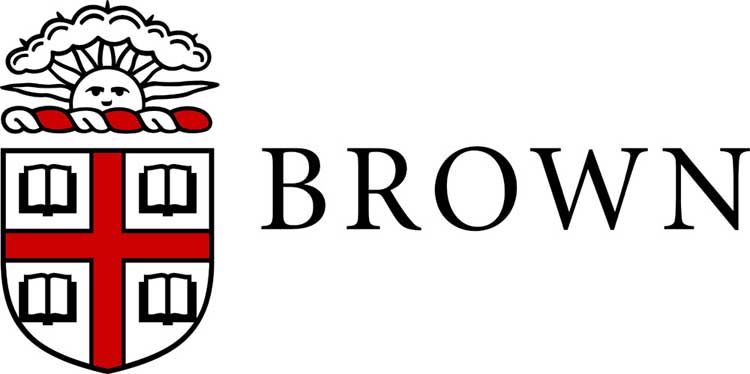 Study Closure FormStudy Title: Principal Investigator: IRB Study ID#: Collaborating OrganizationsDoes the study involve any collaborating organizations? YES    NO (Skip to PART II)Does Brown serve as the IRB of Record for any of the collaborating organizations?
 YES  IF YES, this closure may take up to 30 days, per the reliance agreement. NO (Skip to PART II))All research activities have been completed at ALL collaborating organizations.  YES   NO If NO, study cannot be closed until research activities are completed.All collection and analysis of research data at collaborating organizations have been completed. YES   NO If NO, study cannot be closed until data collection and analysis are completed. Special ConsiderationsIs the study FDA regulated or does the study involve an FDA-regulated product? YES    NO IF YES:  I certify that I have completed all requirements for study closure in accordance with FDA regulations. If this study is conducted under an Investigational Device Exemption (IDE) or Investigational New Drug (IND) Application, attach the Final Report that will be submitted to the FDA. Does the study have any specific funding/contractual terms and conditions that affect study closure? YES    NOIF YES: I certify that I have reviewed all sponsored-funding terms and conditions and am under no obligation to keep this study open.Is the study a clinical trial? YES    NOIf YES:Has the study been registered on ClinicalTrials.gov? YES  NOI certify that I have reviewed and will abide by the clinical trial registration, reporting, and consent form posting requirements. YES   More Information Requested on the Huron E-Form Question #7This section only asks for information since the last IRB review. Only provide an explanation for the items that were left unchecked in question #7 on the E-form. 